Cynllun Gweithredu ar gyfer Arian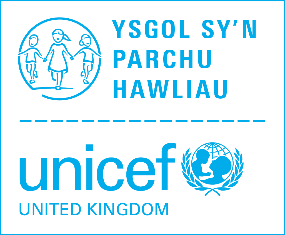 Diben y ddogfen hon yw rhoi syniad i chi o sut y dylai'r ffurflen wedi'i chwblhau edrych fel. Mae'r camau a gynllunnir ar gyfer pob ffrwd yn seiliedig ar y syniadau a restrir yn ein tudalennau gwe ar addysgu a dysgu am, trwy ac am hawliau. Mae'r camau a awgrymir yn cael eu grwpio'n fras o dan y Ffrwd briodol ac nid ydynt o reidrwydd yn cyfateb yn uniongyrchol i'r disgrifydd Canlyniad cyfagos - mae hyn yn iawn.Ffrwd A: Addysgu a dysgu am hawliauMae Confensiwn y Cenhedloedd Unedig ar Hawliau'r Plentyn (CHP) yn cael ei hysbysu i blant, pobl ifanc ac oedolion, sy'n defnyddio'r gyd-ddealltwriaeth hon i weithio ar wella lles plant, gwella ysgolion, cyflwyno cyfiawnder byd-eang a byw'n gynaliadwy. Fe welwch ei bod yn gwbl dderbyniol i 'RAG' gyfraddu rhai ardaloedd fel coch - dyma'r rhai y bydd angen y rhan fwyaf o ddatblygiad yn eich cynllun chi.Ffrwd A: Addysgu a dysgu am hawliauMae Confensiwn y Cenhedloedd Unedig ar Hawliau'r Plentyn (CHP) yn cael ei hysbysu i blant, pobl ifanc ac oedolion, sy'n defnyddio'r gyd-ddealltwriaeth hon i weithio ar wella lles plant, gwella ysgolion, cyflwyno cyfiawnder byd-eang a byw'n gynaliadwy. Fe welwch ei bod yn gwbl dderbyniol i 'RAG' gyfraddu rhai ardaloedd fel coch - dyma'r rhai y bydd angen y rhan fwyaf o ddatblygiad yn eich cynllun chi.Ffrwd A: Addysgu a dysgu am hawliauMae Confensiwn y Cenhedloedd Unedig ar Hawliau'r Plentyn (CHP) yn cael ei hysbysu i blant, pobl ifanc ac oedolion, sy'n defnyddio'r gyd-ddealltwriaeth hon i weithio ar wella lles plant, gwella ysgolion, cyflwyno cyfiawnder byd-eang a byw'n gynaliadwy. Fe welwch ei bod yn gwbl dderbyniol i 'RAG' gyfraddu rhai ardaloedd fel coch - dyma'r rhai y bydd angen y rhan fwyaf o ddatblygiad yn eich cynllun chi.Ffrwd A: Addysgu a dysgu am hawliauMae Confensiwn y Cenhedloedd Unedig ar Hawliau'r Plentyn (CHP) yn cael ei hysbysu i blant, pobl ifanc ac oedolion, sy'n defnyddio'r gyd-ddealltwriaeth hon i weithio ar wella lles plant, gwella ysgolion, cyflwyno cyfiawnder byd-eang a byw'n gynaliadwy. Fe welwch ei bod yn gwbl dderbyniol i 'RAG' gyfraddu rhai ardaloedd fel coch - dyma'r rhai y bydd angen y rhan fwyaf o ddatblygiad yn eich cynllun chi.cyflawniadWrth gyrraedd ArianRAGCamau Gweithredu - BETH, pwy, prydMae plant, pobl ifanc a chymuned ehangach yr ysgol yn gwybod am Gonfensiwn y Cenhedloedd Unedig ar Hawliau'r Plentyn ac maent yn gallu disgrifio sut mae'n effeithio eu bywydau a bywydau plant ymhobman.Mae llawer o blant a phobl ifanc yn gyfarwydd â nifer o Erthyglau'r CHP a gallant siarad am yr hawliau y maent yn eu mwynhau.DPP Staff - Twilight Chwefror 2018 - FB i gyflwyno'r Confensiwn ac egluro RRSACopïau o CRC ar gyfer Pawb staff a Llyw (SH Chwef '18)Hyfforddiant Grŵp Llywio ynghylch Hawliau Plant ac wedyn cynllunio 'Lansiad' ysgol gyfan - (FB) Mawrth 2018St Gp hyrwyddo CRC - arddangos Erthyglau perthnasol o gwmpas y safle. ee ffynhonnau dwr, drysau toiled, ystafell TGCh, cymorth cyntaf ayybDiwrnod Byd-Eang - Gorffennaf 2018 - MR - ddim ar amserlen - carwsél o Erthyglau  - gweithgareddau 'trochi' i weld hawliau yn rhai cyffredinol. DM i arwainMae rhain yn enghreifftiau o'r math o weithredai i'w rhoi yn eich cynllun. Mae'n debyg y byddwch yn cynllunio mwy o gamau gweithredu na'r rhain er mwyn mynd i'r afael ag unrhyw feysydd y credwch eu bod yn melyn neu goch.Mae plant, pobl ifanc a chymuned ehangach yr ysgol yn gwybod am Gonfensiwn y Cenhedloedd Unedig ar Hawliau'r Plentyn ac maent yn gallu disgrifio sut mae'n effeithio eu bywydau a bywydau plant ymhobman.Maent yn gwybod bod hawliau yn gyffredinol ac yn ddiamod; mae'r CHP yn berthnasol i bob plentyn a pherson ifanc ym mhobman, drwy'r amser.DPP Staff - Twilight Chwefror 2018 - FB i gyflwyno'r Confensiwn ac egluro RRSACopïau o CRC ar gyfer Pawb staff a Llyw (SH Chwef '18)Hyfforddiant Grŵp Llywio ynghylch Hawliau Plant ac wedyn cynllunio 'Lansiad' ysgol gyfan - (FB) Mawrth 2018St Gp hyrwyddo CRC - arddangos Erthyglau perthnasol o gwmpas y safle. ee ffynhonnau dwr, drysau toiled, ystafell TGCh, cymorth cyntaf ayybDiwrnod Byd-Eang - Gorffennaf 2018 - MR - ddim ar amserlen - carwsél o Erthyglau  - gweithgareddau 'trochi' i weld hawliau yn rhai cyffredinol. DM i arwainMae rhain yn enghreifftiau o'r math o weithredai i'w rhoi yn eich cynllun. Mae'n debyg y byddwch yn cynllunio mwy o gamau gweithredu na'r rhain er mwyn mynd i'r afael ag unrhyw feysydd y credwch eu bod yn melyn neu goch.Mae plant, pobl ifanc a chymuned ehangach yr ysgol yn gwybod am Gonfensiwn y Cenhedloedd Unedig ar Hawliau'r Plentyn ac maent yn gallu disgrifio sut mae'n effeithio eu bywydau a bywydau plant ymhobman.Mae llawer o blant a phobl ifanc yn dangos ymwybyddiaeth o ble a pham na fydd rhai plant yn gallu cael mynediad i'w hawliau. DPP Staff - Twilight Chwefror 2018 - FB i gyflwyno'r Confensiwn ac egluro RRSACopïau o CRC ar gyfer Pawb staff a Llyw (SH Chwef '18)Hyfforddiant Grŵp Llywio ynghylch Hawliau Plant ac wedyn cynllunio 'Lansiad' ysgol gyfan - (FB) Mawrth 2018St Gp hyrwyddo CRC - arddangos Erthyglau perthnasol o gwmpas y safle. ee ffynhonnau dwr, drysau toiled, ystafell TGCh, cymorth cyntaf ayybDiwrnod Byd-Eang - Gorffennaf 2018 - MR - ddim ar amserlen - carwsél o Erthyglau  - gweithgareddau 'trochi' i weld hawliau yn rhai cyffredinol. DM i arwainMae rhain yn enghreifftiau o'r math o weithredai i'w rhoi yn eich cynllun. Mae'n debyg y byddwch yn cynllunio mwy o gamau gweithredu na'r rhain er mwyn mynd i'r afael ag unrhyw feysydd y credwch eu bod yn melyn neu goch.Mae plant, pobl ifanc a chymuned ehangach yr ysgol yn gwybod am Gonfensiwn y Cenhedloedd Unedig ar Hawliau'r Plentyn ac maent yn gallu disgrifio sut mae'n effeithio eu bywydau a bywydau plant ymhobman.Mae oedolion a chymuned ehangach yr ysgol yn gwybod am y CHP ac yn eu deall.DPP Staff - Twilight Chwefror 2018 - FB i gyflwyno'r Confensiwn ac egluro RRSACopïau o CRC ar gyfer Pawb staff a Llyw (SH Chwef '18)Hyfforddiant Grŵp Llywio ynghylch Hawliau Plant ac wedyn cynllunio 'Lansiad' ysgol gyfan - (FB) Mawrth 2018St Gp hyrwyddo CRC - arddangos Erthyglau perthnasol o gwmpas y safle. ee ffynhonnau dwr, drysau toiled, ystafell TGCh, cymorth cyntaf ayybDiwrnod Byd-Eang - Gorffennaf 2018 - MR - ddim ar amserlen - carwsél o Erthyglau  - gweithgareddau 'trochi' i weld hawliau yn rhai cyffredinol. DM i arwainMae rhain yn enghreifftiau o'r math o weithredai i'w rhoi yn eich cynllun. Mae'n debyg y byddwch yn cynllunio mwy o gamau gweithredu na'r rhain er mwyn mynd i'r afael ag unrhyw feysydd y credwch eu bod yn melyn neu goch.Elfen B: Addysgu a dysgu trwy hawliau – ethos a pherthynasauMae gweithrediadau a phenderfyniadau sy'n effeithio ar blant wedi'u gwreiddio, eu hadolygu a'u datrys trwy hawliau. Mae plant, pobl ifanc ac oedolion yn cydweithio i ddatblygu a chynnal cymuned ysgol yn seiliedig ar gydraddoldeb, urddas, parch, anwahaniaethu a chyfranogi; mae hyn yn cynnwys dysgu ac addysgu mewn ffordd sy'n parchu hawliau'r addysgwr a'r dysgwyr ac sy'n hyrwyddo lles.Elfen B: Addysgu a dysgu trwy hawliau – ethos a pherthynasauMae gweithrediadau a phenderfyniadau sy'n effeithio ar blant wedi'u gwreiddio, eu hadolygu a'u datrys trwy hawliau. Mae plant, pobl ifanc ac oedolion yn cydweithio i ddatblygu a chynnal cymuned ysgol yn seiliedig ar gydraddoldeb, urddas, parch, anwahaniaethu a chyfranogi; mae hyn yn cynnwys dysgu ac addysgu mewn ffordd sy'n parchu hawliau'r addysgwr a'r dysgwyr ac sy'n hyrwyddo lles.Elfen B: Addysgu a dysgu trwy hawliau – ethos a pherthynasauMae gweithrediadau a phenderfyniadau sy'n effeithio ar blant wedi'u gwreiddio, eu hadolygu a'u datrys trwy hawliau. Mae plant, pobl ifanc ac oedolion yn cydweithio i ddatblygu a chynnal cymuned ysgol yn seiliedig ar gydraddoldeb, urddas, parch, anwahaniaethu a chyfranogi; mae hyn yn cynnwys dysgu ac addysgu mewn ffordd sy'n parchu hawliau'r addysgwr a'r dysgwyr ac sy'n hyrwyddo lles.Elfen B: Addysgu a dysgu trwy hawliau – ethos a pherthynasauMae gweithrediadau a phenderfyniadau sy'n effeithio ar blant wedi'u gwreiddio, eu hadolygu a'u datrys trwy hawliau. Mae plant, pobl ifanc ac oedolion yn cydweithio i ddatblygu a chynnal cymuned ysgol yn seiliedig ar gydraddoldeb, urddas, parch, anwahaniaethu a chyfranogi; mae hyn yn cynnwys dysgu ac addysgu mewn ffordd sy'n parchu hawliau'r addysgwr a'r dysgwyr ac sy'n hyrwyddo lles.cyflawniadWrth gyrraedd ArianRAGCamau Gweithredu - BETH, pwy, prydYn yr ysgol mae plant a phobl ifanc yn mwynhau'r hawliau sydd wedi'u hymgorffori yng Nghonfensiwn y Cenhedloedd Unedig ar Hawliau'r Plentyn. Mae llawer o blant a phobl ifanc yn gallu esbonio sut mae ysgol yn eu hwyluso i fwynhau amrediad o'u hawliau.Amserlen / amser cylch / cyfarfodydd staff / cyfarfodydd Llywodraeth Ebrill 2018 - adolygiad o weledigaeth cenhadaeth ysgol sy'n cysylltu ag Erthyglau, adrannau 12, 28 a 29. GM yn arwainDefnyddio arweiniad RRSA i ddatblygu siarteri sy'n seiliedig ar hawliau. Medi 2017 (peilot PH yn yr haf yna gyflwyniad cyffradinol)Cysylltu ymddygiad dysgu gydag iaith o barch at hawliau. KA arwain a chysylltu â Gp Llw & Cyngor.  Erbyn Tachwedd 2018Defnyddio iaith hawliau a pharch i fod yn Perf. Dyn Amcan i bawb 2018/19 (HT & SLT)Deialog Adferol / Sgript adlweyrchu i'w gyfeirio i gysylltu'n benodol â hawliau. Arweinydd Bugeiliol yn gweithio gyda Gp Llw - Erbyn Hydref '18 - KAHyfforddi staff amser cinio i gyflwyno CRC a datblygu iaith RR. GP Llw i ddatblygu senarios chwarae rôl ar gyfer hyfforddiant. Gorffennaf 2018 - SKCysylltu adolygiad ABCh sydd i ddod gyda'r RRSA ac integreiddio Erthyglau - Tymor yr Haf - Arweinydd y Prif WeinidogMae rhain yn enghreifftiau o'r math o weithredai i'w rhoi yn eich cynllun. Mae'n debyg y byddwch yn cynllunio mwy o gamau gweithredu na'r rhain er mwyn mynd i'r afael ag unrhyw feysydd y credwch eu bod yn melyn neu goch.Yn yr ysgol mae plant a phobl ifanc yn mwynhau'r hawliau sydd wedi'u hymgorffori yng Nghonfensiwn y Cenhedloedd Unedig ar Hawliau'r Plentyn. Mae llawer plant a phobl ifanc ac oedolion yn disgrifio sut y maent hwy ac eraill yn gweithredu i greu amgylchedd parchu hawliau.Amserlen / amser cylch / cyfarfodydd staff / cyfarfodydd Llywodraeth Ebrill 2018 - adolygiad o weledigaeth cenhadaeth ysgol sy'n cysylltu ag Erthyglau, adrannau 12, 28 a 29. GM yn arwainDefnyddio arweiniad RRSA i ddatblygu siarteri sy'n seiliedig ar hawliau. Medi 2017 (peilot PH yn yr haf yna gyflwyniad cyffradinol)Cysylltu ymddygiad dysgu gydag iaith o barch at hawliau. KA arwain a chysylltu â Gp Llw & Cyngor.  Erbyn Tachwedd 2018Defnyddio iaith hawliau a pharch i fod yn Perf. Dyn Amcan i bawb 2018/19 (HT & SLT)Deialog Adferol / Sgript adlweyrchu i'w gyfeirio i gysylltu'n benodol â hawliau. Arweinydd Bugeiliol yn gweithio gyda Gp Llw - Erbyn Hydref '18 - KAHyfforddi staff amser cinio i gyflwyno CRC a datblygu iaith RR. GP Llw i ddatblygu senarios chwarae rôl ar gyfer hyfforddiant. Gorffennaf 2018 - SKCysylltu adolygiad ABCh sydd i ddod gyda'r RRSA ac integreiddio Erthyglau - Tymor yr Haf - Arweinydd y Prif WeinidogMae rhain yn enghreifftiau o'r math o weithredai i'w rhoi yn eich cynllun. Mae'n debyg y byddwch yn cynllunio mwy o gamau gweithredu na'r rhain er mwyn mynd i'r afael ag unrhyw feysydd y credwch eu bod yn melyn neu goch.Mae'r perthnasoedd yn gadarnhaol ac wedi'u seilio ar urddas a chyd-barch at hawliauMae llawer o blant a phobl ifanc yn siarad â hyder ynghylch sut mae perthnasoedd cadarnhaol yn cael eu hannog.Amserlen / amser cylch / cyfarfodydd staff / cyfarfodydd Llywodraeth Ebrill 2018 - adolygiad o weledigaeth cenhadaeth ysgol sy'n cysylltu ag Erthyglau, adrannau 12, 28 a 29. GM yn arwainDefnyddio arweiniad RRSA i ddatblygu siarteri sy'n seiliedig ar hawliau. Medi 2017 (peilot PH yn yr haf yna gyflwyniad cyffradinol)Cysylltu ymddygiad dysgu gydag iaith o barch at hawliau. KA arwain a chysylltu â Gp Llw & Cyngor.  Erbyn Tachwedd 2018Defnyddio iaith hawliau a pharch i fod yn Perf. Dyn Amcan i bawb 2018/19 (HT & SLT)Deialog Adferol / Sgript adlweyrchu i'w gyfeirio i gysylltu'n benodol â hawliau. Arweinydd Bugeiliol yn gweithio gyda Gp Llw - Erbyn Hydref '18 - KAHyfforddi staff amser cinio i gyflwyno CRC a datblygu iaith RR. GP Llw i ddatblygu senarios chwarae rôl ar gyfer hyfforddiant. Gorffennaf 2018 - SKCysylltu adolygiad ABCh sydd i ddod gyda'r RRSA ac integreiddio Erthyglau - Tymor yr Haf - Arweinydd y Prif WeinidogMae rhain yn enghreifftiau o'r math o weithredai i'w rhoi yn eich cynllun. Mae'n debyg y byddwch yn cynllunio mwy o gamau gweithredu na'r rhain er mwyn mynd i'r afael ag unrhyw feysydd y credwch eu bod yn melyn neu goch.Mae'r perthnasoedd yn gadarnhaol ac wedi'u seilio ar urddas a chyd-barch at hawliauDefnyddir hawliau i egluro datblygiadau moesol ac ystyried hawliau parchu datrysiadau.Amserlen / amser cylch / cyfarfodydd staff / cyfarfodydd Llywodraeth Ebrill 2018 - adolygiad o weledigaeth cenhadaeth ysgol sy'n cysylltu ag Erthyglau, adrannau 12, 28 a 29. GM yn arwainDefnyddio arweiniad RRSA i ddatblygu siarteri sy'n seiliedig ar hawliau. Medi 2017 (peilot PH yn yr haf yna gyflwyniad cyffradinol)Cysylltu ymddygiad dysgu gydag iaith o barch at hawliau. KA arwain a chysylltu â Gp Llw & Cyngor.  Erbyn Tachwedd 2018Defnyddio iaith hawliau a pharch i fod yn Perf. Dyn Amcan i bawb 2018/19 (HT & SLT)Deialog Adferol / Sgript adlweyrchu i'w gyfeirio i gysylltu'n benodol â hawliau. Arweinydd Bugeiliol yn gweithio gyda Gp Llw - Erbyn Hydref '18 - KAHyfforddi staff amser cinio i gyflwyno CRC a datblygu iaith RR. GP Llw i ddatblygu senarios chwarae rôl ar gyfer hyfforddiant. Gorffennaf 2018 - SKCysylltu adolygiad ABCh sydd i ddod gyda'r RRSA ac integreiddio Erthyglau - Tymor yr Haf - Arweinydd y Prif WeinidogMae rhain yn enghreifftiau o'r math o weithredai i'w rhoi yn eich cynllun. Mae'n debyg y byddwch yn cynllunio mwy o gamau gweithredu na'r rhain er mwyn mynd i'r afael ag unrhyw feysydd y credwch eu bod yn melyn neu goch.Mae plant a phobl ifanc yn ddiogel ac yn gwybod beth i'w wneud os byddan nhw angen cymorth.Mae llawer o blant a phobl ifanc yn dweud eu bod yn teimlo eu bod nhw mewn amgylchedd diogel yn yr ysgol a gallant ddisgrifio sut mae eu gweithredoedd a gweithredoedd pobl eraill yn cyfrannu at hyn.
Amserlen / amser cylch / cyfarfodydd staff / cyfarfodydd Llywodraeth Ebrill 2018 - adolygiad o weledigaeth cenhadaeth ysgol sy'n cysylltu ag Erthyglau, adrannau 12, 28 a 29. GM yn arwainDefnyddio arweiniad RRSA i ddatblygu siarteri sy'n seiliedig ar hawliau. Medi 2017 (peilot PH yn yr haf yna gyflwyniad cyffradinol)Cysylltu ymddygiad dysgu gydag iaith o barch at hawliau. KA arwain a chysylltu â Gp Llw & Cyngor.  Erbyn Tachwedd 2018Defnyddio iaith hawliau a pharch i fod yn Perf. Dyn Amcan i bawb 2018/19 (HT & SLT)Deialog Adferol / Sgript adlweyrchu i'w gyfeirio i gysylltu'n benodol â hawliau. Arweinydd Bugeiliol yn gweithio gyda Gp Llw - Erbyn Hydref '18 - KAHyfforddi staff amser cinio i gyflwyno CRC a datblygu iaith RR. GP Llw i ddatblygu senarios chwarae rôl ar gyfer hyfforddiant. Gorffennaf 2018 - SKCysylltu adolygiad ABCh sydd i ddod gyda'r RRSA ac integreiddio Erthyglau - Tymor yr Haf - Arweinydd y Prif WeinidogMae rhain yn enghreifftiau o'r math o weithredai i'w rhoi yn eich cynllun. Mae'n debyg y byddwch yn cynllunio mwy o gamau gweithredu na'r rhain er mwyn mynd i'r afael ag unrhyw feysydd y credwch eu bod yn melyn neu goch.Mae plant a phobl ifanc yn ddiogel ac yn gwybod beth i'w wneud os byddan nhw angen cymorth.Gallant ddisgrifio'r hyn y byddent yn ei wneud / â pwy y byddent yn siarad pe na baent yn teimlo'n ddiogel am unrhyw reswm.Amserlen / amser cylch / cyfarfodydd staff / cyfarfodydd Llywodraeth Ebrill 2018 - adolygiad o weledigaeth cenhadaeth ysgol sy'n cysylltu ag Erthyglau, adrannau 12, 28 a 29. GM yn arwainDefnyddio arweiniad RRSA i ddatblygu siarteri sy'n seiliedig ar hawliau. Medi 2017 (peilot PH yn yr haf yna gyflwyniad cyffradinol)Cysylltu ymddygiad dysgu gydag iaith o barch at hawliau. KA arwain a chysylltu â Gp Llw & Cyngor.  Erbyn Tachwedd 2018Defnyddio iaith hawliau a pharch i fod yn Perf. Dyn Amcan i bawb 2018/19 (HT & SLT)Deialog Adferol / Sgript adlweyrchu i'w gyfeirio i gysylltu'n benodol â hawliau. Arweinydd Bugeiliol yn gweithio gyda Gp Llw - Erbyn Hydref '18 - KAHyfforddi staff amser cinio i gyflwyno CRC a datblygu iaith RR. GP Llw i ddatblygu senarios chwarae rôl ar gyfer hyfforddiant. Gorffennaf 2018 - SKCysylltu adolygiad ABCh sydd i ddod gyda'r RRSA ac integreiddio Erthyglau - Tymor yr Haf - Arweinydd y Prif WeinidogMae rhain yn enghreifftiau o'r math o weithredai i'w rhoi yn eich cynllun. Mae'n debyg y byddwch yn cynllunio mwy o gamau gweithredu na'r rhain er mwyn mynd i'r afael ag unrhyw feysydd y credwch eu bod yn melyn neu goch.Mae lles cymdeithasol ac emosiynol plant yn flaenoriaeth. Maent yn dysgu i ddatblygu ffyrdd iach o fyw.Mae llawer o blant yn disgrifio sut mae'r ysgol yn eu cefnogi gyda'u hanghenion iechyd corfforol, meddyliol ac emosiynol.Amserlen / amser cylch / cyfarfodydd staff / cyfarfodydd Llywodraeth Ebrill 2018 - adolygiad o weledigaeth cenhadaeth ysgol sy'n cysylltu ag Erthyglau, adrannau 12, 28 a 29. GM yn arwainDefnyddio arweiniad RRSA i ddatblygu siarteri sy'n seiliedig ar hawliau. Medi 2017 (peilot PH yn yr haf yna gyflwyniad cyffradinol)Cysylltu ymddygiad dysgu gydag iaith o barch at hawliau. KA arwain a chysylltu â Gp Llw & Cyngor.  Erbyn Tachwedd 2018Defnyddio iaith hawliau a pharch i fod yn Perf. Dyn Amcan i bawb 2018/19 (HT & SLT)Deialog Adferol / Sgript adlweyrchu i'w gyfeirio i gysylltu'n benodol â hawliau. Arweinydd Bugeiliol yn gweithio gyda Gp Llw - Erbyn Hydref '18 - KAHyfforddi staff amser cinio i gyflwyno CRC a datblygu iaith RR. GP Llw i ddatblygu senarios chwarae rôl ar gyfer hyfforddiant. Gorffennaf 2018 - SKCysylltu adolygiad ABCh sydd i ddod gyda'r RRSA ac integreiddio Erthyglau - Tymor yr Haf - Arweinydd y Prif WeinidogMae rhain yn enghreifftiau o'r math o weithredai i'w rhoi yn eich cynllun. Mae'n debyg y byddwch yn cynllunio mwy o gamau gweithredu na'r rhain er mwyn mynd i'r afael ag unrhyw feysydd y credwch eu bod yn melyn neu goch.Mae plant a phobl ifanc yn cael eu cynnwys ac fe'u gwerthfawrogir fel unigolion.Gall llawer o blant a phobl ifanc ddisgrifio sut y maent yn cael eu cynnwys a'u gwerthfawrogi yn yr ysgol a gallant ddisgrifio sut mae eu gweithredoedd a gweithredoedd pobl eraill yn cyfrannu at hyn.Amserlen / amser cylch / cyfarfodydd staff / cyfarfodydd Llywodraeth Ebrill 2018 - adolygiad o weledigaeth cenhadaeth ysgol sy'n cysylltu ag Erthyglau, adrannau 12, 28 a 29. GM yn arwainDefnyddio arweiniad RRSA i ddatblygu siarteri sy'n seiliedig ar hawliau. Medi 2017 (peilot PH yn yr haf yna gyflwyniad cyffradinol)Cysylltu ymddygiad dysgu gydag iaith o barch at hawliau. KA arwain a chysylltu â Gp Llw & Cyngor.  Erbyn Tachwedd 2018Defnyddio iaith hawliau a pharch i fod yn Perf. Dyn Amcan i bawb 2018/19 (HT & SLT)Deialog Adferol / Sgript adlweyrchu i'w gyfeirio i gysylltu'n benodol â hawliau. Arweinydd Bugeiliol yn gweithio gyda Gp Llw - Erbyn Hydref '18 - KAHyfforddi staff amser cinio i gyflwyno CRC a datblygu iaith RR. GP Llw i ddatblygu senarios chwarae rôl ar gyfer hyfforddiant. Gorffennaf 2018 - SKCysylltu adolygiad ABCh sydd i ddod gyda'r RRSA ac integreiddio Erthyglau - Tymor yr Haf - Arweinydd y Prif WeinidogMae rhain yn enghreifftiau o'r math o weithredai i'w rhoi yn eich cynllun. Mae'n debyg y byddwch yn cynllunio mwy o gamau gweithredu na'r rhain er mwyn mynd i'r afael ag unrhyw feysydd y credwch eu bod yn melyn neu goch.Mae plant a phobl ifanc yn gwerthfawrogi addysg ac yn cymryd rhan wrth wneud penderfyniadau am eu dysgu.Mae llawer o blant a phobl ifanc yn siarad yn gadarnhaol am yr ysgol a'u dysgu.Gall yr ysgol ddangos agweddau cadarnhaol yn fras i'r ysgol gan y plant, er enghraifft trwy ddata presenoldeb ac adborth holiadur.Amserlen / amser cylch / cyfarfodydd staff / cyfarfodydd Llywodraeth Ebrill 2018 - adolygiad o weledigaeth cenhadaeth ysgol sy'n cysylltu ag Erthyglau, adrannau 12, 28 a 29. GM yn arwainDefnyddio arweiniad RRSA i ddatblygu siarteri sy'n seiliedig ar hawliau. Medi 2017 (peilot PH yn yr haf yna gyflwyniad cyffradinol)Cysylltu ymddygiad dysgu gydag iaith o barch at hawliau. KA arwain a chysylltu â Gp Llw & Cyngor.  Erbyn Tachwedd 2018Defnyddio iaith hawliau a pharch i fod yn Perf. Dyn Amcan i bawb 2018/19 (HT & SLT)Deialog Adferol / Sgript adlweyrchu i'w gyfeirio i gysylltu'n benodol â hawliau. Arweinydd Bugeiliol yn gweithio gyda Gp Llw - Erbyn Hydref '18 - KAHyfforddi staff amser cinio i gyflwyno CRC a datblygu iaith RR. GP Llw i ddatblygu senarios chwarae rôl ar gyfer hyfforddiant. Gorffennaf 2018 - SKCysylltu adolygiad ABCh sydd i ddod gyda'r RRSA ac integreiddio Erthyglau - Tymor yr Haf - Arweinydd y Prif WeinidogMae rhain yn enghreifftiau o'r math o weithredai i'w rhoi yn eich cynllun. Mae'n debyg y byddwch yn cynllunio mwy o gamau gweithredu na'r rhain er mwyn mynd i'r afael ag unrhyw feysydd y credwch eu bod yn melyn neu goch.Mae plant a phobl ifanc yn gwerthfawrogi addysg ac yn cymryd rhan wrth wneud penderfyniadau am eu dysgu.Mae llawer o oedolion yn esbonio sut mae hawliau sy'n parchu iaith yn siapio amgylchedd dysgu cadarnhaol.Amserlen / amser cylch / cyfarfodydd staff / cyfarfodydd Llywodraeth Ebrill 2018 - adolygiad o weledigaeth cenhadaeth ysgol sy'n cysylltu ag Erthyglau, adrannau 12, 28 a 29. GM yn arwainDefnyddio arweiniad RRSA i ddatblygu siarteri sy'n seiliedig ar hawliau. Medi 2017 (peilot PH yn yr haf yna gyflwyniad cyffradinol)Cysylltu ymddygiad dysgu gydag iaith o barch at hawliau. KA arwain a chysylltu â Gp Llw & Cyngor.  Erbyn Tachwedd 2018Defnyddio iaith hawliau a pharch i fod yn Perf. Dyn Amcan i bawb 2018/19 (HT & SLT)Deialog Adferol / Sgript adlweyrchu i'w gyfeirio i gysylltu'n benodol â hawliau. Arweinydd Bugeiliol yn gweithio gyda Gp Llw - Erbyn Hydref '18 - KAHyfforddi staff amser cinio i gyflwyno CRC a datblygu iaith RR. GP Llw i ddatblygu senarios chwarae rôl ar gyfer hyfforddiant. Gorffennaf 2018 - SKCysylltu adolygiad ABCh sydd i ddod gyda'r RRSA ac integreiddio Erthyglau - Tymor yr Haf - Arweinydd y Prif WeinidogMae rhain yn enghreifftiau o'r math o weithredai i'w rhoi yn eich cynllun. Mae'n debyg y byddwch yn cynllunio mwy o gamau gweithredu na'r rhain er mwyn mynd i'r afael ag unrhyw feysydd y credwch eu bod yn melyn neu goch.Mae plant a phobl ifanc yn gwerthfawrogi addysg ac yn cymryd rhan wrth wneud penderfyniadau am eu dysgu.Mae llawer o ddisgyblion yn deall ac yn gallu siarad am y rôl sydd ganddynt yn eu dysgu.Amserlen / amser cylch / cyfarfodydd staff / cyfarfodydd Llywodraeth Ebrill 2018 - adolygiad o weledigaeth cenhadaeth ysgol sy'n cysylltu ag Erthyglau, adrannau 12, 28 a 29. GM yn arwainDefnyddio arweiniad RRSA i ddatblygu siarteri sy'n seiliedig ar hawliau. Medi 2017 (peilot PH yn yr haf yna gyflwyniad cyffradinol)Cysylltu ymddygiad dysgu gydag iaith o barch at hawliau. KA arwain a chysylltu â Gp Llw & Cyngor.  Erbyn Tachwedd 2018Defnyddio iaith hawliau a pharch i fod yn Perf. Dyn Amcan i bawb 2018/19 (HT & SLT)Deialog Adferol / Sgript adlweyrchu i'w gyfeirio i gysylltu'n benodol â hawliau. Arweinydd Bugeiliol yn gweithio gyda Gp Llw - Erbyn Hydref '18 - KAHyfforddi staff amser cinio i gyflwyno CRC a datblygu iaith RR. GP Llw i ddatblygu senarios chwarae rôl ar gyfer hyfforddiant. Gorffennaf 2018 - SKCysylltu adolygiad ABCh sydd i ddod gyda'r RRSA ac integreiddio Erthyglau - Tymor yr Haf - Arweinydd y Prif WeinidogMae rhain yn enghreifftiau o'r math o weithredai i'w rhoi yn eich cynllun. Mae'n debyg y byddwch yn cynllunio mwy o gamau gweithredu na'r rhain er mwyn mynd i'r afael ag unrhyw feysydd y credwch eu bod yn melyn neu goch.Ffrwd C: Addysgu a dysgu am hawliau - cyfranogi, grymuso a gweithreduMae plant yn cael eu grymuso i fwynhau ac ymarfer eu hawliau ac i hyrwyddo hawliau pobl eraill yn lleol ac yn fyd-eang. Mae swyddogion ddyletswyddau yn atebol am sicrhau bod plant yn profi eu hawliau.  Ffrwd C: Addysgu a dysgu am hawliau - cyfranogi, grymuso a gweithreduMae plant yn cael eu grymuso i fwynhau ac ymarfer eu hawliau ac i hyrwyddo hawliau pobl eraill yn lleol ac yn fyd-eang. Mae swyddogion ddyletswyddau yn atebol am sicrhau bod plant yn profi eu hawliau.  Ffrwd C: Addysgu a dysgu am hawliau - cyfranogi, grymuso a gweithreduMae plant yn cael eu grymuso i fwynhau ac ymarfer eu hawliau ac i hyrwyddo hawliau pobl eraill yn lleol ac yn fyd-eang. Mae swyddogion ddyletswyddau yn atebol am sicrhau bod plant yn profi eu hawliau.  Ffrwd C: Addysgu a dysgu am hawliau - cyfranogi, grymuso a gweithreduMae plant yn cael eu grymuso i fwynhau ac ymarfer eu hawliau ac i hyrwyddo hawliau pobl eraill yn lleol ac yn fyd-eang. Mae swyddogion ddyletswyddau yn atebol am sicrhau bod plant yn profi eu hawliau.  cyflawniadWrth gyrraedd ArianRAGCamau Gweithredu - BETH, pwy, prydMae plant a phobl ifanc yn gwybod bod eu barn yn cael ei chymryd o ddifrif. Mae llawer o blant, pobl ifanc ac oedolion yn disgrifio sut mae pobl ifanc yn gallu mynegi eu barnau ac wedi bod yn rhan o benderfyniadau am eu bywyd yn yr ysgol. SLT - cwrdd â Chyngor yr Ysgol Chwef Chwefror 18 i archwilio gwahaniaeth mewn canfyddiadau oedolion / disgybl ynghylch 'llais' mewn holiaduron. Datblygu cynllun gweithredu Erthygl 12 - cysylltu â Llywodraethwyr.PH a thîm - o fis Mawrth 2018 yr holl waith elusennol i gynnwys Cyngor Ysgol a negeseuon / cymhelliant i gael eu cysylltu ag Erthyglau perthnasol.Archwiliad cwricwlwm i nodi cyfleoedd arfaethedig ar gyfer 'dysgu byd-eang' - mapiwch hyn i Erthyglau lle bo hynny'n berthnasol. HA ac arweinwyr pwnc.Cofrestrwch ar gyfer  Wers Fwyar Byd ac ymgyrch Outright Unicef Cyswllt i'r cynllun gwasanaeth - JHMae rhain yn enghreifftiau o'r math o weithredai i'w rhoi yn eich cynllun. Mae'n debyg y byddwch yn cynllunio mwy o gamau gweithredu na'r rhain er mwyn mynd i'r afael ag unrhyw feysydd y credwch eu bod yn melyn neu goch.Mae pob plentyn a pherson ifanc wedi cymryd camau i gynnal eu hawliau a hawliau pobl eraill, yn lleol ac yn fyd-eang.​Mae nifero blant a phobl ifanc sydd wedi cael eu cyfweld wedi bod yn cymryd rhan mewn amrediad o weithgareddau i hyrwyddo hawliau plant a phobl ifanc ar raddfa leol a byd-eang.SLT - cwrdd â Chyngor yr Ysgol Chwef Chwefror 18 i archwilio gwahaniaeth mewn canfyddiadau oedolion / disgybl ynghylch 'llais' mewn holiaduron. Datblygu cynllun gweithredu Erthygl 12 - cysylltu â Llywodraethwyr.PH a thîm - o fis Mawrth 2018 yr holl waith elusennol i gynnwys Cyngor Ysgol a negeseuon / cymhelliant i gael eu cysylltu ag Erthyglau perthnasol.Archwiliad cwricwlwm i nodi cyfleoedd arfaethedig ar gyfer 'dysgu byd-eang' - mapiwch hyn i Erthyglau lle bo hynny'n berthnasol. HA ac arweinwyr pwnc.Cofrestrwch ar gyfer  Wers Fwyar Byd ac ymgyrch Outright Unicef Cyswllt i'r cynllun gwasanaeth - JHMae rhain yn enghreifftiau o'r math o weithredai i'w rhoi yn eich cynllun. Mae'n debyg y byddwch yn cynllunio mwy o gamau gweithredu na'r rhain er mwyn mynd i'r afael ag unrhyw feysydd y credwch eu bod yn melyn neu goch.